§1927.  Validity of notarial actsExcept as otherwise provided in section 1904, subsection 6, the failure of a notarial officer to perform a duty or meet a requirement specified in this chapter does not invalidate a notarial act performed by the notarial officer.  The validity of a notarial act under this chapter does not prevent an aggrieved person from seeking to invalidate the record or transaction that is the subject of the notarial act or from seeking other remedies based on the laws of this State other than this chapter or the laws of the United States.  This section does not validate a purported notarial act performed by an individual who does not have the authority to perform notarial acts.  This section does not limit the authority of the Secretary of State to reject candidate or initiative or referendum petitions under Title 21‑A on the basis of improper notarizations.    [PL 2021, c. 651, Pt. A, §4 (NEW); PL 2021, c. 651, Pt. A, §8 (AFF).]SECTION HISTORYPL 2021, c. 651, Pt. A, §4 (NEW). PL 2021, c. 651, Pt. A, §8 (AFF). The State of Maine claims a copyright in its codified statutes. If you intend to republish this material, we require that you include the following disclaimer in your publication:All copyrights and other rights to statutory text are reserved by the State of Maine. The text included in this publication reflects changes made through the First Regular and First Special Session of the 131st Maine Legislature and is current through November 1. 2023
                    . The text is subject to change without notice. It is a version that has not been officially certified by the Secretary of State. Refer to the Maine Revised Statutes Annotated and supplements for certified text.
                The Office of the Revisor of Statutes also requests that you send us one copy of any statutory publication you may produce. Our goal is not to restrict publishing activity, but to keep track of who is publishing what, to identify any needless duplication and to preserve the State's copyright rights.PLEASE NOTE: The Revisor's Office cannot perform research for or provide legal advice or interpretation of Maine law to the public. If you need legal assistance, please contact a qualified attorney.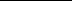 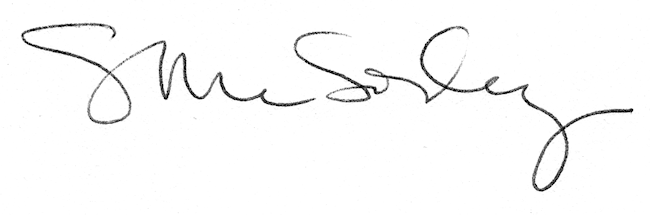 